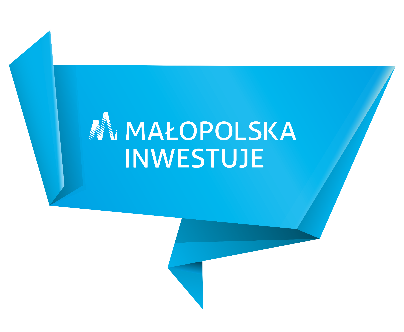 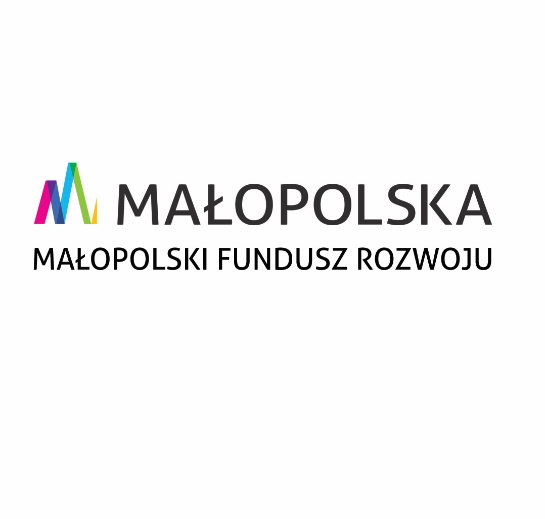 (miejscowość, data)___________________________Oświadczenie dotyczące członków organów wykonawczych WnioskodawcyW związku z ubieganiem się o Pożyczkę Scaleniową, działając jako ____________________* _____ (nazwa Wnioskodawcy) ________oświadczam, że nie zostałem/zostałam prawomocnie skazany/skazana za przestępstwo:a) o którym mowa w art. 165a, art. 181–188, art. 228–230a, art. 250a, art. 258 lub art. 270–309 ustawy z dnia 6 czerwca 1997 r. – Kodeks karny (Dz. U. Nr 88, poz. 553, z późn. zm.), b) skarbowe,ani nie są prowadzone przeciwko mnie żadne postępowania w ww. zakresie. (imię i nazwisko, funkcja, podpis składającego oświadczenie)______________________________________________________* Należy wskazać zajmowane stanowisko/pełnioną funkcję w organie wykonawczym Wnioskodawcy przykładowo: Prezes/Wiceprezes Zarządu, Członek Zarządu, Prokurent, Wójt, Burmistrz, Prezydent Miasta, Starosta.